Международный конкурсизобразительного и декоративно-прикладного творчества «В мастерской Леонардо да Винчи», посвящённый 565-й годовщине со дня рождения Леонардо да Винчи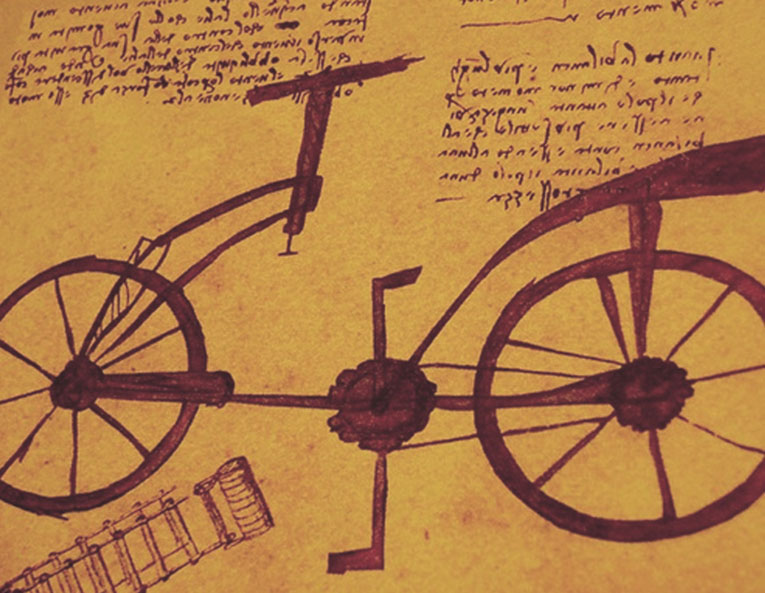 Автор искусствовед Мухаметдинова Ф. Р., преподаватель МБОУ ДО ДХШ города Вятские Поляны Кировской областиВятские ПоляныРОССИЯ   2017   RUSSIПредлагаем всем желающим принять участие в конкурсе «В мастерской Леонардо да Винчи». Можно нарисовать или сконструировать любой фантастический механизм, который мог бы заинтересовать великого художника, учёного, изобретателя Леонардо да Винчи. 